Fys-passStyrkaSidoplankaKnäböjArmhävningSitupRyggresningUtfallsstegJobba under 45 sek vil 15 sek 3 varv (1 min paus mellan varven).SnabbhetHögahopp 10 stLångahopp 10 i följdSkridskohopp 30 stSnabbafötter översteg 10 meter5 varvKonditionJogga 1,5 km Intervall max 15 sek, vila 15 sek 10 rep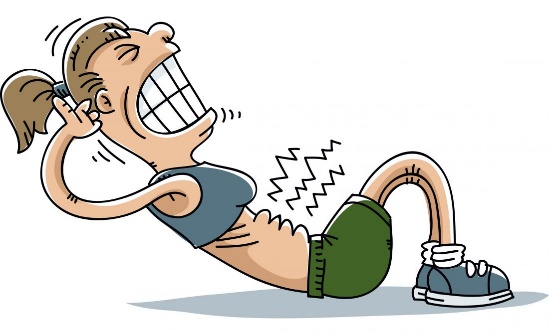 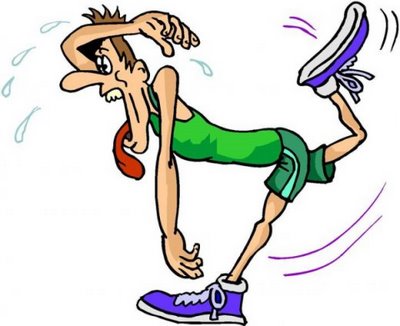 